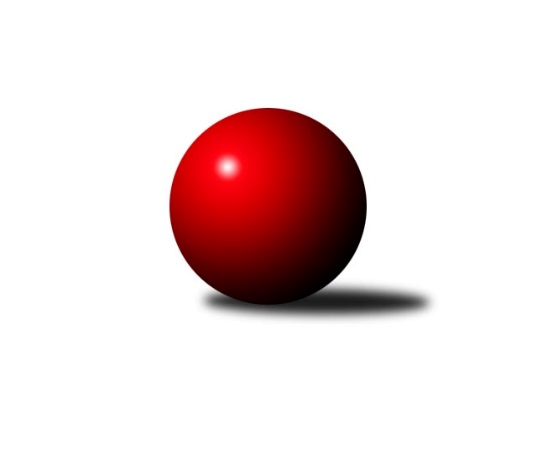 Č.9Ročník 2018/2019	11.11.2018Nejlepšího výkonu v tomto kole: 1250 dosáhlo družstvo: KK Mor.Slávia BrnoJihomoravský KPD sever 2018/2019Výsledky 9. kolaSouhrnný přehled výsledků:KK Réna Ivančice 	- KK Vyškov	4:0	1097:1021	5.0:1.0	11.11.TJ Sokol Husovice	- KK Slovan Rosice	2:2	1041:1073	4.0:2.0	11.11.KK Orel Ivančice	- KK Mor.Slávia Brno	2:2	1239:1250	2.5:3.5	11.11.KK Blansko 	- KK Orel Telnice	3:1	1207:794	4.0:2.0	11.11.Tabulka družstev:	1.	TJ Sokol Husovice	8	6	2	0	25.5 : 6.5 	33.5 : 14.5 	 1211	14	2.	KK Mor.Slávia Brno	9	6	1	2	25.0 : 11.0 	35.0 : 19.0 	 1166	13	3.	KK Orel Telnice	9	5	2	2	23.0 : 13.0 	33.0 : 21.0 	 1109	12	4.	KK Orel Ivančice	9	5	1	3	22.0 : 14.0 	32.5 : 21.5 	 1208	11	5.	KK Réna Ivančice	7	3	1	3	12.5 : 15.5 	18.5 : 23.5 	 1091	7	6.	KK Vyškov	8	1	2	5	10.0 : 22.0 	17.5 : 30.5 	 1037	4	7.	KK Slovan Rosice	9	1	2	6	10.0 : 26.0 	14.0 : 40.0 	 1021	4	8.	KK Blansko	9	1	1	7	8.0 : 28.0 	20.0 : 34.0 	 1040	3Podrobné výsledky kola:	 KK Réna Ivančice 	1097	4:0	1021	KK Vyškov	Adéla Fraňková	 	 172 	 198 		370 	 2:0 	 359 	 	167 	 192		Lucie Horalíková	Martin Želev	 	 174 	 183 		357 	 1:1 	 330 	 	178 	 152		Sabina Šebelová	Leona Fraňková	 	 181 	 189 		370 	 2:0 	 332 	 	175 	 157		Darina Kubíčkovározhodčí: vedoucí družstvaNejlepšího výkonu v tomto utkání: 370 kuželek dosáhli: Adéla Fraňková, Leona Fraňková	 TJ Sokol Husovice	1041	2:2	1073	KK Slovan Rosice	Matěj Oplt	 	 200 	 211 		411 	 2:0 	 349 	 	168 	 181		Viktorie Vitamvásová	Martin Sedlák	 	 198 	 207 		405 	 2:0 	 325 	 	157 	 168		Kristýna Klištincová	Klaudie Kittlerová	 	 123 	 102 		225 	 0:2 	 399 	 	207 	 192		Karolína Fabíkovározhodčí: Vedoucí družstevNejlepší výkon utkání: 411 - Matěj Oplt	 KK Orel Ivančice	1239	2:2	1250	KK Mor.Slávia Brno	Martin Maša	 	 215 	 228 		443 	 1:1 	 408 	 	218 	 190		Josef Němeček	Jan Svoboda	 	 196 	 212 		408 	 1.5:0.5 	 406 	 	194 	 212		Petr Žažo	Vojtěch Šmarda	 	 201 	 187 		388 	 0:2 	 436 	 	226 	 210		Filip Žažorozhodčí: František ZEMEKNejlepší výkon utkání: 443 - Martin Maša	 KK Blansko 	1207	3:1	794	KK Orel Telnice	Jan Odehnal	 	 185 	 185 		370 	 0:2 	 434 	 	226 	 208		Mirek Mikáč	Vít Janáček	 	 207 	 208 		415 	 2:0 	 360 	 	199 	 161		Jan Šustr	Michal Kubík	 	 183 	 239 		422 	 2:0 	 0 	 	0 	 0		nikdo nenastoupilrozhodčí: Jan ŠmerdaNejlepší výkon utkání: 434 - Mirek MikáčPořadí jednotlivců:	jméno hráče	družstvo	celkem	plné	dorážka	chyby	poměr kuž.	Maximum	1.	Filip Žažo 	KK Mor.Slávia Brno	421.28	292.6	128.7	7.0	5/5	(446)	2.	Mirek Mikáč 	KK Orel Telnice	418.79	291.7	127.1	7.4	6/6	(458)	3.	František Hrazdíra 	KK Orel Telnice	413.80	281.4	132.4	6.2	5/6	(448)	4.	Martin Sedlák 	TJ Sokol Husovice	410.60	290.2	120.5	7.8	5/5	(445)	5.	Petr Žažo 	KK Mor.Slávia Brno	410.20	291.8	118.4	9.4	5/5	(431)	6.	Ondřej Machálek 	TJ Sokol Husovice	409.60	284.5	125.1	9.8	5/5	(446)	7.	Jan Svoboda 	KK Orel Ivančice	408.00	285.0	123.0	7.6	5/5	(439)	8.	Vojtěch Šmarda 	KK Orel Ivančice	399.88	279.1	120.8	9.1	5/5	(455)	9.	Matěj Oplt 	TJ Sokol Husovice	399.50	285.2	114.4	11.1	5/5	(422)	10.	Nikola Bukačová 	KK Réna Ivančice 	376.11	268.7	107.4	11.3	3/4	(410)	11.	Josef Němeček 	KK Mor.Slávia Brno	375.50	279.1	96.5	15.0	4/5	(429)	12.	Karolína Fabíková 	KK Slovan Rosice	365.42	263.4	102.0	17.1	6/6	(399)	13.	Michal Kubík 	KK Blansko 	365.35	260.4	105.0	15.3	5/5	(422)	14.	Darina Kubíčková 	KK Vyškov	365.08	268.1	97.0	13.6	6/6	(404)	15.	Martin Želev 	KK Réna Ivančice 	361.81	268.1	93.7	12.5	4/4	(381)	16.	Jan Šustr 	KK Orel Telnice	360.83	259.9	100.9	12.9	6/6	(400)	17.	Vít Janáček 	KK Blansko 	358.36	260.8	97.6	15.0	5/5	(415)	18.	Adéla Fraňková 	KK Réna Ivančice 	345.50	251.0	94.5	17.1	4/4	(370)	19.	Viktorie Vitamvásová 	KK Slovan Rosice	343.28	254.1	89.2	16.0	6/6	(392)	20.	Jan Kotouč 	KK Blansko 	324.25	240.0	84.3	19.5	4/5	(390)	21.	Kristýna Klištincová 	KK Slovan Rosice	310.67	235.9	74.8	21.3	4/6	(345)	22.	Sabina Šebelová 	KK Vyškov	305.67	228.6	77.1	20.9	5/6	(343)		Martin Maša 	KK Orel Ivančice	443.11	301.4	141.7	8.4	3/5	(506)		Michaela Kouřilová 	KK Vyškov	426.00	281.0	145.0	9.0	1/6	(426)		Vendula Štrajtová 	KK Vyškov	403.22	296.0	107.2	12.7	3/6	(428)		Leona Fraňková 	KK Réna Ivančice 	393.00	275.0	118.0	9.0	2/4	(416)		Tomáš Konečný 	KK Orel Ivančice	364.11	265.8	98.3	16.2	3/5	(382)		Jakub Kovář 	KK Orel Ivančice	358.00	268.0	90.0	19.0	1/5	(358)		Lucie Horalíková 	KK Vyškov	345.00	261.5	83.5	18.5	2/6	(359)		Jan Odehnal 	KK Blansko 	333.25	240.0	93.3	17.3	2/5	(370)		Ondřej Šipl 	KK Orel Ivančice	333.00	256.0	77.0	18.0	1/5	(333)		Patrik Kalakaj 	KK Slovan Rosice	327.00	247.0	80.0	24.0	2/6	(338)		Klaudie Kittlerová 	TJ Sokol Husovice	225.00	173.0	52.0	30.0	1/5	(225)		Jindřich Doležel 	KK Mor.Slávia Brno	173.00	130.0	43.0	28.0	1/5	(173)		Josef Kopecký 	KK Vyškov	173.00	148.0	25.0	48.0	1/6	(173)Sportovně technické informace:Starty náhradníků:registrační číslo	jméno a příjmení 	datum startu 	družstvo	číslo startu24543	Martin Želev	11.11.2018	KK Réna Ivančice 	7x24541	Leona Fraňková	11.11.2018	KK Réna Ivančice 	3x24540	Adéla Fraňková	11.11.2018	KK Réna Ivančice 	7x17251	Matěj Oplt	11.11.2018	TJ Sokol Husovice	8x25443	Kristýna Klištincová	11.11.2018	KK Slovan Rosice	8x25302	Jan Odehnal	11.11.2018	KK Blansko 	6x24452	Filip Žažo	11.11.2018	KK Mor.Slávia Brno	9x24451	Petr Žažo	11.11.2018	KK Mor.Slávia Brno	9x24748	Mirek Mikáč	11.11.2018	KK Orel Telnice	9x24749	Jan Šustr	11.11.2018	KK Orel Telnice	8x24706	Lucie Horalíková	11.11.2018	KK Vyškov	3x24705	Darina Kubíčková	11.11.2018	KK Vyškov	8x24578	Vít Janáček	11.11.2018	KK Blansko 	9x24564	Viktorie Vitamvásová	11.11.2018	KK Slovan Rosice	8x24566	Karolína Fabíková	11.11.2018	KK Slovan Rosice	9x24482	Josef Němeček	11.11.2018	KK Mor.Slávia Brno	8x24399	Vojtěch Šmarda	11.11.2018	KK Orel Ivančice	9x24401	Jan Svoboda	11.11.2018	KK Orel Ivančice	6x24363	Martin Sedlák	11.11.2018	TJ Sokol Husovice	8x24027	Martin Maša	11.11.2018	KK Orel Ivančice	5x
Hráči dopsaní na soupisku:registrační číslo	jméno a příjmení 	datum startu 	družstvo	25790	Klaudie Kittlerová	11.11.2018	TJ Sokol Husovice	Program dalšího kola:10. kolo25.11.2018	ne	10:00	KK Vyškov - KK Blansko 	25.11.2018	ne	10:00	KK Mor.Slávia Brno - TJ Sokol Husovice	25.11.2018	ne	10:00	KK Slovan Rosice - KK Réna Ivančice 	Nejlepší šestka kola - absolutněNejlepší šestka kola - absolutněNejlepší šestka kola - absolutněNejlepší šestka kola - absolutněNejlepší šestka kola - dle průměru kuželenNejlepší šestka kola - dle průměru kuželenNejlepší šestka kola - dle průměru kuželenNejlepší šestka kola - dle průměru kuželenNejlepší šestka kola - dle průměru kuželenPočetJménoNázev týmuVýkonPočetJménoNázev týmuPrůměr (%)Výkon3xMartin MašaIvančice4434xMartin MašaIvančice116.914438xFilip ŽažoMS Brno4366xFilip ŽažoMS Brno115.064366xMirek MikáčTelnice4345xMirek MikáčTelnice114.934341xMichal KubíkBlansko4221xMichal KubíkBlansko111.764221xVít JanáčekBlansko4151xVít JanáčekBlansko109.94154xMatěj OpltHusovice4115xMatěj OpltHusovice108.64411